Proiect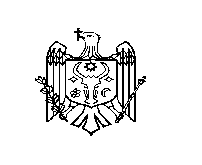 REPUBLICA MOLDOVACONSILIUL RAIONAL ŞTEFAN VODĂDECIZIE nr. _____din ____ februarie 2017Cu privire la modificarea unor deciziiale Consiliului raional Ștefan Vodă Aferent demersului direcției asistenţă socială şi protecţia familiei nr.89 din 27.01.2017; În scopul asigurării necesităților de serviciu în cadrul Direcției asistență socială și protecția familiei Ștefan Vodă. În baza art. 43 alin.(2) și art.46 din Legea nr.436 din 28.12.2006 privind administrația publică locală, Consiliul raional Ștefan Vodă, DECIDE:1. Se transferă funcția de Contabil de la Centrului mixt pentru copii și copii în situații de risc din or. Ștefan Vodă la Serviciul de îngrijire la domiciliu, și se operează unele modificări la deciziile Consiliului raional, după cum urmează:1.1. Se modifică anexa nr. 2 al deciziei Consiliului raional nr. 3/15 din 26 august 2014 cu privire la reorganizarea Centrului mixt pentru copii și copii în situații de risc din or. Ștefan Vodă, prin excluderea alin.2, funcția de Contabil.1.2. Se modifică anexa nr. 2 al deciziei Consiliului raional nr. 6/16 din 17 septembrie 2015 cu privire la aprobarea Regulamentului Serviciului de îngrijire la domiciliu și standardelor minime de calitate, la alin.3, la funcția Contabil - prin excluderea la unități de personal cifrei (1) și se substituie cu cifra (2).3.Se desemnează responsabilă doamna Viorica Nastasiu, şef, direcţia asistenţă socială şi protecţia familiei, de informarea personalului instituțiilor nominalizate cu privire la modificările operate.4.Controlul executării prezentei decizii se atribuie dlui Vasile Gherman, vicepreşedintele raionului Ştefan Vodă.5. Prezenta decizie se aduce la cunoştinţă:Oficiului teritorial Căuşeni al Cancelariei de Stat;Direcţiei asistenţă socială şi protecţia familiei;Persoanelor nominalizate;Prin publicare pe pagina web și Monitorul Oficial al Consiliului raional Ștefan Vodă;          Preşedintele şedinţei                                                                  Contrasemnează:         Secretarul Consiliului raional                                                     Ion Ţurcan